О внесении изменений в постановление
администрации Порецкого муниципального округа
Чувашской Республики № 67 от 31.01.2023
«О системе бережливого управления в органах
местного самоуправления Порецкого муниципального
округа Чувашской Республики и подведомственных им
организациях»Администрация Порецкого муниципального округа Чувашской Республики
 п о с т а н о в л я е т: 1. Внести в постановление администрации Порецкого муниципального округа Чувашской Республики № 67 от 31.01.2023 «О системе бережливого управления в органах местного самоуправления Порецкого муниципального округа Чувашской Республики и подведомственных им организациях» следующие изменения:1.1. Приложение к Порядку отбора проектов по оптимизации процессов в органах местного самоуправления Порецкого муниципального округа Чувашской Республики и подведомственных им организациях с использованием инструментов бережливых технологий изложить согласно приложению к настоящему постановлению.2. Настоящее постановление вступает в силу со дня его официального опубликования в издании «Вестник Поречья» и подлежит размещению на официальном сайте Порецкого муниципального округа в информационно-телекоммуникационной сети «Интернет».Глава Порецкого муниципального округа                                                               Е.В. ЛебедевПриложение 
к постановлению администрации
Порецкого муниципального округа
Чувашской Республики
№ ___ от _______ г.«Приложение
к Порядку
отбора проектов по оптимизации процессов
в органах местного самоуправления
Порецкого муниципального округа
Чувашской Республики и подведомственных им
организациях с использованием
инструментов бережливых технологийКритерии отбора проектов по оптимизации процессов в органах местного самоуправления Порецкого муниципального округа Чувашской Республики и подведомственных им организациях с использованием инструментов бережливых технологий».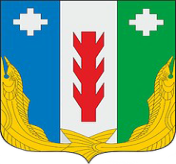 Администрация Порецкого муниципального округа Чувашской РеспубликиПОСТАНОВЛЕНИЕ_________№ _____с. ПорецкоеЧăваш РеспубликинПăрачкав муниципалитет округӗн администрацийĕЙЫШĂНУ________  № _____Пăрачкав сали№ п/пНаименования критерияСоответствие критериям, балловОсновные критерииОсновные критерииОсновные критерии1.Положительное влияние проекта на достижение показателей для оценки эффективности деятельности высшего должностного лица муниципального образованиясоответствие - 10 баллов1.Положительное влияние проекта на достижение показателей для оценки эффективности деятельности высшего должностного лица муниципального образованиянесоответствие - 0 баллов2.Положительное влияние проекта на улучшение положения Порецкого муниципального округа в рейтингах Чувашской Республикисоответствие - 10 баллов2.Положительное влияние проекта на улучшение положения Порецкого муниципального округа в рейтингах Чувашской Республикинесоответствие - 0 баллов3.Положительное влияние проекта на достижение показателей национальных проектов, муниципальных программ Порецкого муниципального округа Чувашской Республики, Стратегии социально-экономического развития Чувашской Республики до 2035 года, Стратегии социально-экономического развития Порецкого муниципального округа Чувашской Республики до 2035 годасоответствие - 10 баллов3.Положительное влияние проекта на достижение показателей национальных проектов, муниципальных программ Порецкого муниципального округа Чувашской Республики, Стратегии социально-экономического развития Чувашской Республики до 2035 года, Стратегии социально-экономического развития Порецкого муниципального округа Чувашской Республики до 2035 годанесоответствие - 0 баллов4.Проект направлен на оптимизацию предоставления муниципальных услуг гражданам и бизнесусоответствие - 10 баллов4.Проект направлен на оптимизацию предоставления муниципальных услуг гражданам и бизнесунесоответствие - 0 баллов5.Проект имеет положительный ожидаемый экономический эффектсоответствие - 10 баллов5.Проект имеет положительный ожидаемый экономический эффектнесоответствие - 0 балловДополнительные критерииДополнительные критерииДополнительные критерии1.Проект имеет межведомственный характерсоответствие - 5 баллов1.Проект имеет межведомственный характернесоответствие - 0 баллов2.Проект предусматривает оптимизацию всего потока создания ценностейсоответствие - 5 баллов2.Проект предусматривает оптимизацию всего потока создания ценностейнесоответствие - 0 баллов3.Срок реализации проекта до 6 месяцевсоответствие - 5 баллов3.Срок реализации проекта до 6 месяцевнесоответствие - 0 баллов4.Проект не требует выделения средств из бюджета Порецкого муниципального округа Чувашской Республикисоответствие - 5 баллов4.Проект не требует выделения средств из бюджета Порецкого муниципального округа Чувашской Республикинесоответствие - 0 баллов